PELHAM MINOR HOCKEY ASSOCIATION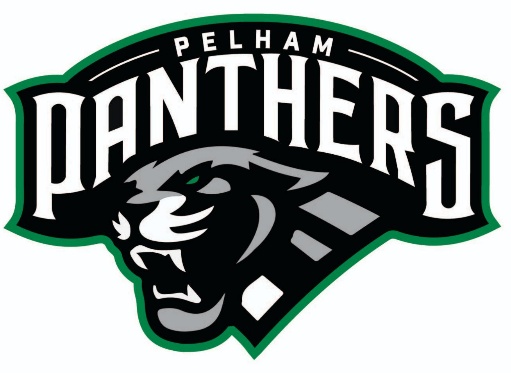 Inc. 19742021  PMHA AGM Agenda Wednesday June 9th 7PMVirtual MeetingWelcome to the 2021 Pelham Minor Hockey Association 53rd Annual General MeetingThe agenda for the meeting will be as follows1) Receipt of the agenda2) Approval of Minutes of last meeting(2019)3) Election Committee-pre-election report and intake of candidates presenting at the 2021 AGM4) President's Report5) Treasurer's Report-Receiving and approving the annual financial statements  & report6)Special announcements, notices, information, other Board reports that may be pertinent, recognitions, awards from past year's business and reports of and regarding planned activities of the Association for the current year7)Constitutional Amendments and consideration of any proposed amendments to the Letters Patent, By-laws or Rules of Operation/Policies of the Association8) Process of Election of the new Board of Directors of the Association     a) Four empty Board seats to fill and Elections Committee to run process     b) Formal Announcement of New PMHA Board and Oath of Office reading9)  Adjournment